A. PHẦN KIỂM TRA ĐỌC: (10 ĐIỂM):I. Đọc thành tiếng (4 điểm):Nỗi đauCân được thuốc cho bà, lòng Côn lâng lâng nghĩ đến ngày bà khỏe dậy. Bà sẽ chọn những quả trứng gà ấp không nở cho hai anh em luộc ăn. Bà dẫn Côn ra vườn chỉ những trái chín, Côn trèo lên cây hái xuống, đem vào bàn thờ mẹ thắp hương…Côn đi như chạy một mạch từ Vinh về tới cầu Hữu Biệt thì thấy anh Khiêm đang hối hả lao về phía mình, vừa gọi vừa khóc: “Côn ơi...! Bà…bà... mất... rồi!”Côn khựng lại, hai tay ôm lấy mặt. Khiêm đỡ em vào vòng tay mình để khỏi ngã. Một đám mây như dải băng trắng trôi qua ngọn núi Độc Lôi, che khuất mặt trời, Côn bước nặng nề trong vùng bóng râm ảm đạm, giữa cánh đồng chiêm mênh mông. Côn nấc từng tiếng: "Bà... ơi! Bà…ơi!"(Theo Sơn Tùng)II. Đọc hiểu (6,0 điểm):Dựa vào nội dung bài đọc, em hãy trả lời các câu hỏi sau:Câu 1: (2 điểm)a) (MĐ1 - 0,5 điểm). Đoạn 1 ("Cân được thuốc... thắp hương") kể về tình cảm của Côn với ai?A. Với bà                      B. Với mẹ                                            C. Với anhb) (MĐ2 - 0,5 điểm). Có thể thay tên bài văn bằng cụm từ nào dưới đây?A. Lấy thuốc cho bà                      B. Sự mất mát lớn lao                C. Một ngày đau khổc) (MĐ3 – 1, 0 điểm). Bài đọc cho em thấy tình cảm của Côn đối với bà như thế nào?................................................................................................................................................................................................................................................................................................................................................................................................................................................Câu 2 (MĐ2 – 1,0 điểm). Hãy giúp Nô-bi-ta tìm 4 từ chỉ sự vật trong câu văn sau: “Một đám mây như dải băng trắng trôi qua ngọn núi Độc Lôi, che khuất mặt trời, Côn bước nặng nề trong vùng bóng râm ảm đạm, giữa cánh đồng chiêm mênh mông.”................................................................................................................................................................................................................................................................................................................................................................................................................................................Câu 3 (MĐ2 – 1,0 điểm). Giúp Đô-rê-mon đặt những chiếc bánh vào đĩa thích hợp bằng cách nối.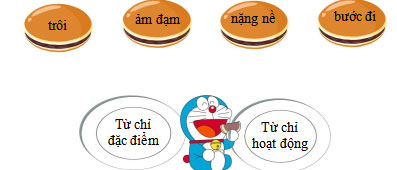 Câu 4 (MĐ2 – 1,0 điểm). Sắp xếp các từ sau thành câu có nghĩa và viết lại.a. sống lâu/em/bà/mong/cùng con cháu.................................................................................................................................................b. ông/người thầy giáo/tôi/đầu tiên/ của/ là.................................................................................................................................................Câu 5. (MĐ1 - 0,5 điểm). Hãy giúp Đô-rê-mi vượt chướng ngại vật để đến chỗ Đô- rê-mon bằng cách điền l hoặc n vào chỗ chấm thích hợp.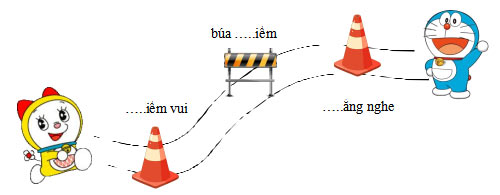 Câu 6. (MĐ3- 0,5 điểm). Điền s hoặc x vào chỗ chấm rồi giải câu đố sau:Cây gì áo kép, áo đơn
Lá như những cánh buồm con …..anh rờn
Hoa thì chon chót màu …..on
Trái thì trăm ngón tay thon …..ếp hàng.Câu 7: Viết 1 câu giới thiệu.........................................................................................................................................................Câu 8: Viết 1 câu nêu đặc điểm.........................................................................................................................................................II. Đọc thầm văn bản sau:CÁNH ĐỒNG CỦA BỐ	Bố tôi vẫn nhớ mãi cái ngày tôi khóc, tức cái ngày tôi chào đời. Khi nghe tiếng tôi khóc, bố thốt lên sung sướng “Trời ơi, con tôi!". Nói rồi ông áp tai vào cạnh cái miệng đang khóc của tôi, bố tôi nói chưa bao giờ thấy tôi xinh đẹp như vậy. Bố còn bảo ẵm một đứa bé mệt hơn cày một đám ruộng. Buổi tối, bố phải đi nhẹ chân. Đó là một nỗi khổ của bố. Bố tôi to khoẻ lắm. Với bố, đi nhẹ là một việc cực kì khó khăn. Nhưng vì tôi, bố đã tập dần. Bố nói, giấc ngủ của đứa bé đẹp hơn một cánh đồng. Đêm, bố thức để được nhìn thấy tôi ngủ - cánh đồng của bố.Theo Nguyễn Ngọc Thuần2. Dựa vào bài đọc, khoanh vào đáp án đúng nhất hoặc làm theo yêu cầu:Câu 1: (M1- 0,5đ) Bố vẫn nhớ mãi ngày nào?A. Ngày bạn nhỏ trong đoạn văn khóc.B. Ngày bạn nhỏ chào đời.                                   C. Cả 2 đáp án trên đều đúng.Câu 2: (M1- 0,5đ) Ban đêm người bố đã thức để làm gì?A. Làm ruộng.               B. Để bế bạn nhỏ ngủ.         C. Để được nhìn thấy bạn nhỏ ngủ.Câu 3: (M2- 0,5đ) Câu “Bố tôi to khoẻ lắm.” được viết theo theo mẫu câu nào?A. Câu nêu đặc điểm.      B. Câu nêu hoạt động.         C. Câu giới thiệu.Câu 4: (M3- 0,5đ) Đặt một câu nêu hoạt động để nói về tình cảm của người bố dành cho con.......................................................................................................................................................Câu 5: Tìm 3 từ chỉ đặc điểm trong bài đọc:.......................................................................................................................................................Câu 6: Tìm 3 từ chỉ hoạt động trong bài đọc:.......................................................................................................................................................Câu 7: Tìm 3 từ chỉ sự vật trong bài đọc:.......................................................................................................................................................Câu 8: Đặt 1 câu nêu đặc điểm  :.......................................................................................................................................................Câu 9: Đặt 1 câu nêu hoạt động  :.......................................................................................................................................................Câu 10: Đặt 1 câu hỏi bạn  :.......................................................................................................................................................I Kiểm tra đọc hiểu ( 4 điểm)Đọc văn bản:KHI TRANG SÁCH MỞ RAKhi trang sách mở raKhoảng trời xa xích lạiBắt đầu là cỏ dạiThứ đến là cánh chimSau nữa là trẻ conCuối cùng là người lớnTrong trang sách có biểnEm thấy những cánh buồmTrong trang sách có rừngVới bao nhiêu là gióTrang sách còn có lửaMà giấy chẳng cháy đâuTrang sách có ao sâuMà giấy không hề ướtTrang sách không nói đượcSao em nghe điều gìDạt dào như sóng vỗMột chân trời đang đi.Đọc hiểu: Khoanh vào chữ cái đặt trước câu trả lời đúng:1) Sắp xếp các từ sau theo thứ tự xuất hiện ở khổ thơ đầu. ? (0,5 điểm)A. Cánh chim         B. Cỏ dại               C. Người lớn           D. Trẻ con….……………………………………………………………………………………….............2) Ở khổ thơ thứ 2 và thứ 3, bạn nhỏ thấy gì trong trang sách? (0,5 điểm)A. Lửa, biển, ao sâu, gió, mâyB. Trái đất, chim chóc, rừng, biển.C. Biển, cánh buồm, gió, rừng, lửa, ao sâu.3) Những tiếng có vần giống nhau ở khổ thơ thơ cuối là: (0,5 điểm)A. Trang - vàng               B. Trang - đang                        C. Được - trang4) Trang sách không nói được nhưng bạn nhỏ lại nghe thấy điều gì đó. Đó là điều gì? Tại sao bạn nhỏ lại nghe được những điều ấy? ? (1 điểm)….………………………………………………………………………………………….………………………………………………………………………………………3. Luyện từ và câuCâu 1. Nối từ ngữ chỉ sự vật với từ ngữ chỉ đặc điểm cho phù hợp: (0,5 điểm)Câu 2. Gạch dưới từ ngữ chỉ đặc điểm có trong câu sau: (0, 5 điểm)Toàn thân lợn đất nhuộm đỏ, hai tai màu xanh lá mạ, hai mắt đen lay láy.Câu 3: Viết câu nêu đặc điểm về mẹ: (0, 5 điểm): .................................................................BÀI KIỂM TRA ĐỊNH KỲ CUỐI HỌC KỲ I
NĂM HỌC 2023 – 2024
MÔN: TIẾNG VIỆT – LỚP 2
Thời gian: 50 phút (không kể thời gian giao đề)Từ ngữ chỉ sự vậtTừ ngữ chỉ đặc điểmMái tóc bàửng hồngĐôi mắtlong lanhHai mábạc trắng